GCRF Global Impact Acceleration Account (GIAA)Rapid Response Impact Fund - Application FormPlease complete ALL SECTIONS and send the completed application form to the Research Strategy Office by email (researchstrategy@admin.cam.ac.uk). Please review the Guidance for Applicants provided at the end of this document before submission.Please submit a signed machine readable PDF format application as well as a Word version of your application.Applications to this scheme are accepted on a rolling basis and are reviewed within 10 working days.Name of impact project:Department(s):Project lead(s) and Co-applicants (Please also list here any external partners and their affiliations who have agreed to be involved in the project): Duration of project:  Brief summary of the project (max. 400 words):  Funds requested. Please indicate the distribution of funds between staff and non-staff costs and a time profile of expenditure across the life of the project:  Please specify the activities which will be supported by the discretionary funding:  Please indicate how the project addresses the aims of the GIAA as set out in the Guidelines for Applicants that are relevant to your project (max. 150 words per each objective):  Please specify any existing or recent GCRF and/or other RCUK/UKRI or external funding for research that falls within the GCRF remit, related to the project. Please include: funder, title of project, PIs, start and end date and value. Please give a brief description of the link to any underpinning research, and identify the any findings to be taken forward. Please explain how you will ensure appropriate ethical oversight of the project is put in place if required (for example if the project involves human participants, personal data, animal studies or human tissue):Measures of success. Please specify the outcomes and beneficiaries that you anticipate for your proposed project and how you would propose to assess progress towards impact (max. 200 words):  ODA compliance. This information is required as this call is funded by GCRF monies. More information is available at https://www.ukri.org/files/legacy/gcrf-calls/gcrf-oda-guidance-pdf/ Which country / countries on the DAC list http://www.oecd.org/dac/financing-sustainable-development/development-finance-standards/DAC_List_ODA_Recipients2018to2020_flows_En.pdf will directly benefit from this proposal?How is your proposal directly and primarily relevant to the development challenges of these countries?  What evidence is there of the importance of this challenge/s?How do you expect that the outcome of your proposed activities will promote the economic development and welfare of the relevant country/countries? Signature of support from Head of DepartmentPlease note that impact activities should be completed in accordance with all relevant University Guidelines, Policies and Procedures, including: Financial Regulations, Research Integrity and Risk Assessment; Heads of Departments should be satisfied that these obligations have been met.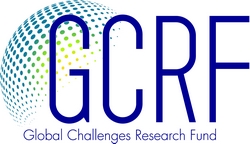 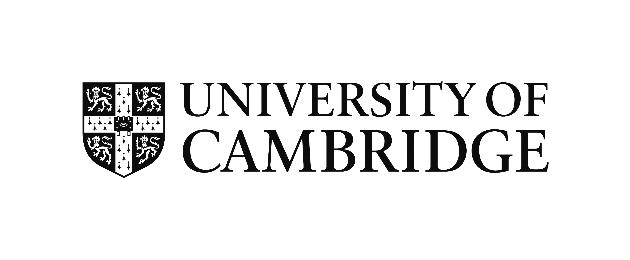 GCRF Impact Acceleration Account (GIAA)Guidance for Applicants - Rapid Response Impact Fund BackgroundThe University has been awarded £225,000 by GCRF to accelerate impact of research, which falls within the GCRF remit, in an international development context by supporting capacity building and knowledge exchange. Increasing the impact of research in developing countries will be achieved through responsive, flexible funding for innovative projects. This activity is related to the Global Challenges Research Fund (GCRF) (https://esrc.ukri.org/research/international-research/global-challenges-research-fund-gcrf/) and follows the previous investments of ESRC GCRF IAA and GCRF IAA NGO Data ESRC-4 funding in 2016 and 2017, respectively. The Rapid Response Impact Fund will provide small-scale funding within a short timescale. This could include, but is not limited to, dissemination costs, travel costs, holding a stakeholder workshop, or a short-term impact project benefiting countries on the DAC list.EligibilityApplications are invited from any researcher pursuing activity in research that falls within the GCRF remit who holds a current contract of employment as an independent researcher – at the point of application – with the University. This includes: all University Teaching Officers, externally-funded Research Fellows, Senior Research Associates, Research Associates and those working in research centres or other relevant non-School institutions.All applications must be submitted with support from the Head of Department - this is indicated by a signature on the application form.The Rapid Response Impact Fund, with a requested budget of up to a maximum of £2,000 per project, will cover dissemination costs, travel costs, holding a stakeholder workshop, or a short-term impact project benefitting countries on the DAC list. Projects must be ODA compliant. For further information see https://www.research-strategy.admin.cam.ac.uk/research-funding/rcuk-global-challenges-research-fund/frequently-asked-questionsFunding must be spent by 31 March 2019.	Assessment criteria Applications will be assessed against the following criteria:Quality of the impact development plan: including clear objectives and milestones over the life of the project and criteria against which long-term success could be gauged.Evidence of how the project will be managed to ensure that it works toward impact.Added value: the application must describe how the IAA grant will be expected to develop or enhance the prospect of impact and be additional to existing Research Council or other funding for impact activities.Identification where possible of the likely target audiences for the impact and their potential involvement in the activity to be supported.ODA compliance.Co-funding of activities is encouraged, but not required. When activities are aimed at developing impacts targeted at specific organisations, then a clear statement of any commitment in kind or in terms of co-funding by those organisations should be provided in a letter of support.Applications to this scheme are accepted on a rolling basis and reviewed within 10 working days.Final ReportsA Final Report must be submitted within one month of the project end date. Principal InvestigatorCo-ApplicantNameDepartment/External Partner OrganisationTelephoneE-mail AddressTotal Funds Requested 	£Staff£Non Staff£Head of DepartmentName (print)SignatureTelephoneE-mail Address